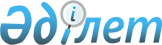 О внесении изменений в постановление акимата города Кокшетау от 16 марта 2011 года № А-3/526 "Об организации и обеспечении очередного призыва граждан на срочную воинскую службу в апреле-июне и октябре-декабре 2011 года"
					
			Утративший силу
			
			
		
					Постановление акимата города Кокшетау Акмолинской области от 29 сентября 2011 года № А-9/1873. Зарегистрировано Управлением юстиции города Кокшетау Акмолинской области 5 октября 2011 года № 1-1-155. Утратило силу в связи с истечением срока применения - (письмо акима города Кокшетау Акмолинской области от 19 марта 2013 года № 01-33-282)      Сноска. Утратило силу в связи с истечением срока применения - (письмо акима города Кокшетау Акмолинской области от 19.03.2013 № 01-33-282).

      В соответствии с Законом Республики Казахстан от 23 января 2001 года «О местном государственном управлении и самоуправлении в Республике Казахстан», акимат города Кокшетау ПОСТАНОВЛЯЕТ:



      1. Внести в постановление акимата города Кокшетау «Об организации и обеспечении очередного призыва граждан на срочную воинскую службу в апреле - июне и октябре - декабре 2011 года» от 16 марта 2011 года № А-3/526 (зарегистрировано в Реестре государственной регистрации нормативных правовых актов № 1-1-140, опубликовано от 7 апреля 2011 года в газетах «Көкшетау» и «Степной Маяк»), следующие изменения:

      Приложение 1 указанного постановления изложить в новой редакции согласно приложению к настоящему постановлению.



      2. Контроль за исполнением настоящего постановления возложить на заместителя акима города Кокшетау Мусралимову А.Е.



      3. Настоящее постановление вступает в силу со дня государственной регистрации в Департаменте юстиции Акмолинской области и вводится в действие со дня официального опубликования.      Исполняющая обязанности

      акима города                               О. Титова      «СОГЛАСОВАНО»      Начальник государственного учреждения

      «Управление здравоохранения

      Акмолинской области»                       Маженов Г.А.      Начальник государственного

       учреждения «Управление

      внутренних дел города Кокшетау

      Департамента внутренних дел

      Акмолинской области Министерства

      внутренних дел Республики Казахстан»       Мадиев С.К.      Начальник государственного учреждения

      «Управление по делам

      обороны города Кокшетау»                   Балгожинов С.К.

Приложение к постановлению

акимата города Кокшетау

от 29 сентября 2011 годаПриложение 1 к постановлению

акимата города Кокшетау от 16

марта 2011 года № А-3/526 Состав городской призывной комиссии
					© 2012. РГП на ПХВ «Институт законодательства и правовой информации Республики Казахстан» Министерства юстиции Республики Казахстан
				1. Балгожинов

Серик Кенесович- председатель комиссии, начальник государственного учреждения «Управление по делам обороны города Кокшетау»2. Культимиров

Омир Есинович- советник акима города Кокшетау, заместитель председателя комиссииЧлены комиссииЧлены комиссии3. Балгожин

Айбек Токтарович- заместитель начальника государственного учреждения «Управление внутренних дел города Кокшетау Департамента внутренних дел Акмолинской области Министерства внутренних дел Республики Казахстан

(по согласованию)4. Волкова

Ирина Геннадьевна- председатель медицинской комиссии, врач-терапевт государственного коммунального предприятия на праве хозяйственного ведения «Городская поликлиника» при управлении здравоохранения Акмолинской области (по согласованию)5. Сагадиева

Маржан Сулейменовна- секретарь комиссии, медсестра

государственного коммунального предприятия на праве хозяйственного ведения «Городская поликлиника» при управлении здравоохранения Акмолинской области ( по согласованию)